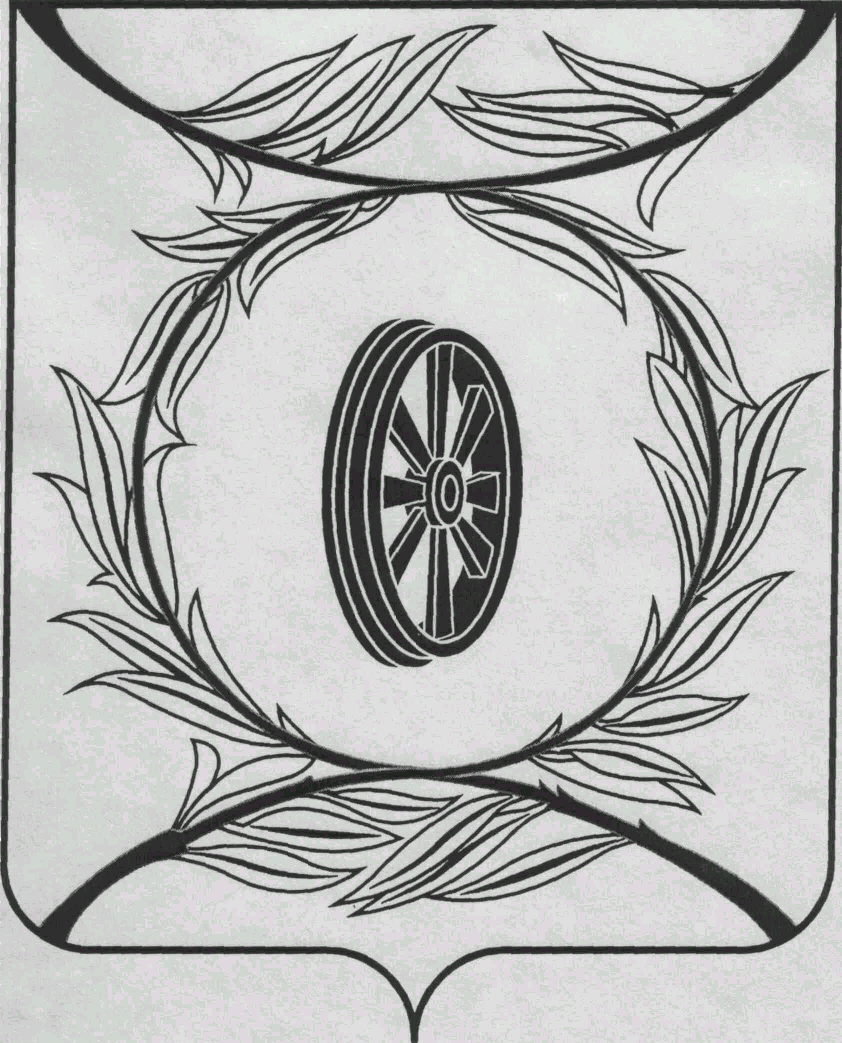                                                      Челябинская область                                СОБРАНИЕ ДЕПУТАТОВ КАРТАЛИНСКОГО МУНИЦИПАЛЬНОГО РАЙОНА   РЕШЕНИЕот 27 июня 2019 года  № 671-Н                О присуждении премии Собрания депутатов Карталинского муниципального района работникам физической культуры, спорта и туризма, спортсменам Карталинского муниципального районаВ целях поощрения работников социальной сферы Карталинского муниципального района за высокое профессиональное мастерство и добросовестный труд, на основании  решения Собрания депутатов Карталинского муниципального района от 27.10.2005 года № 74-Н «О премии Собрания депутатов Карталинского муниципального района работникам социальной сферы», Собрание депутатов Карталинского муниципального района РЕШАЕТ:1. Присудить премию Собрания депутатов Карталинского муниципального района работникам физической культуры, спорта и туризма, спортсменам  Карталинского муниципального района в размере 5000 рублей каждому:- Ромазановой Наталье Тлюбергеновне – тренеру-преподавателю муниципального учреждения дополнительного образования «Детско-юношеская спортивная школа»;- Поповой Аксане Анатольевне – инструктору по спорту муниципального бюджетного учреждения «Физкультурно-оздоровительный комплекс «Юбилейный» Карталинского муниципального района.2. Разместить настоящее решение на официальном сайте администрации Карталинского муниципального района в сети Интернет.Председатель Собрания депутатовКарталинского муниципального района                                       В.К. Демедюк